Участвовали в конкурсе: «Наши кормушки»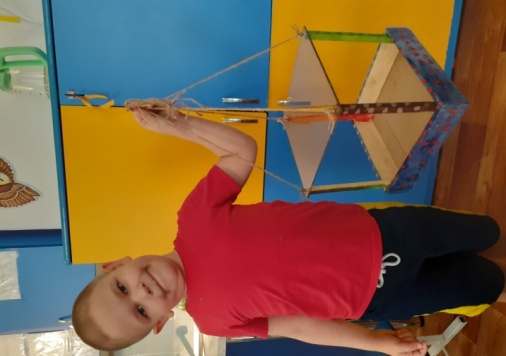 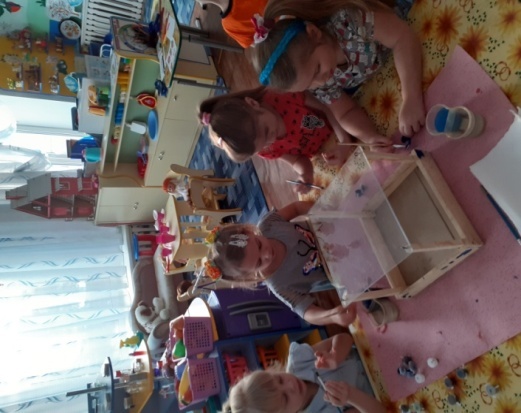 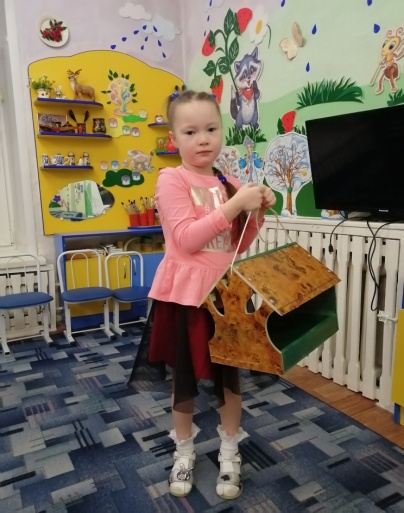 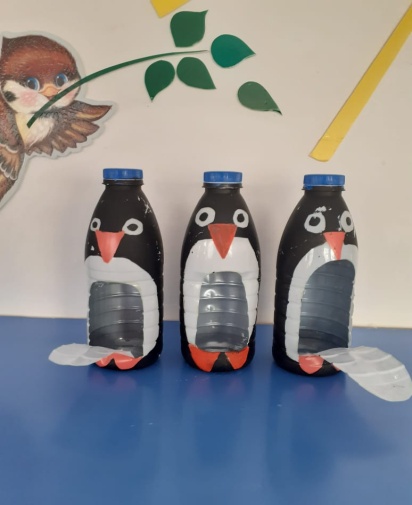 Все вместе дружно участвовали в подготовке к конкурсу «Зимние постройки»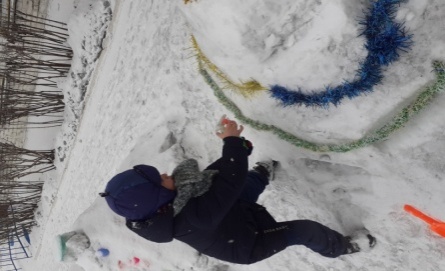 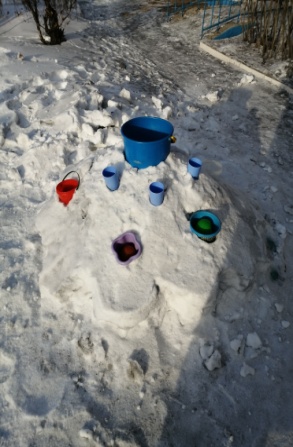 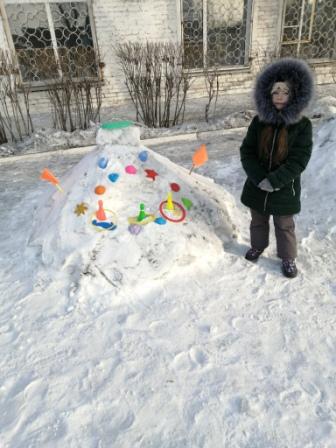 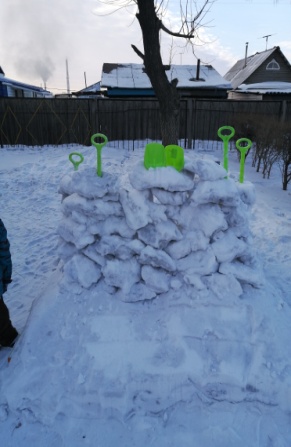 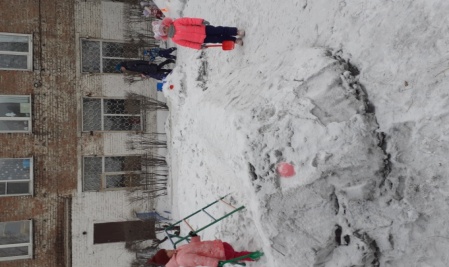 